Der Stellenwert der „Nation“ im 19. Jahrhundert und heute – eine Frage der Perspektive?Eine Unterrichtseinheit zum Lehrwerk „Europa – Unsere Geschichte“, Band 3, Kapitel 1.8, Seite 44–49InhaltsverzeichnisKurzinformationen zur Unterrichtseinheit					Seite 2Überblick										Seite 2Einleitung										Seite 2Ablauf der Unterrichtseinheit							Seite 3Didaktisch-methodischer Kommentar					Seite 5Hinweise zur Integration der Arbeitsmaterialien 
in den Unterricht									Seite 7Anhang: Arbeitsblätter zum Stationenlernen				Seite 20Impressum										Seite 31Kurzinformationen zur UnterrichtseinheitÜberblickIn dieser Unterrichtseinheit setzen sich die Schülerinnen und Schüler im Rahmen der Unterrichtsmethode „Stationenlernen“ mit der Entwicklung und den Dimensionen des Nationengedankens im 19. Jahrhundert auseinander. Sie reflektieren aus unterschiedlichen Perspektiven den Stellenwert, der diesem Konzept in der Vergangenheit und in ihrer Gegenwart beigemessen wurde bzw. wird.EinleitungDie Auseinandersetzung mit der Fragestellung „Der Stellenwert der ‚Nation‘ im 19. Jahrhundert und heute – eine Frage der Perspektive?“ soll es den Schülerinnen und Schülern ermöglichen, sich vor dem Hintergrund der Ausbildung und Entwicklung des Nationenbegriffes im 19. Jahrhundert mit der Tatsache zu beschäftigen, dass diesem Begriff bis heute aus unterschiedlichen Perspektiven und zu unterschiedlichen Zeiten verschiedene Bedeutungen beigemessen wurden. Somit lernen die Schülerinnen und Schüler am historischen Beispiel grundsätzliche Schwierigkeiten kennen, die mit dem Versuch der inhaltlichen Auslegung und dem Gebrauch komplexer bzw. vieldeutiger abstrakter Begriffe oder Konzepte verbunden sind. Ablauf der Unterrichtseinheit Didaktisch-methodischer KommentarDas Thema „Der Stellenwert der ‚Nation‘ – eine Frage der Perspektive?“ im UnterrichtDas Thema der Unterrichtseinheit fügt sich ein in die gesellschaftspolitischen Entwicklungen des 19. Jahrhunderts, die mit der liberalen und nationalen Bewegung einhergehen und in den Revolutionen von 1848/1849, die in vielen Teilen Europas aufflammten, einen ersten Höhepunkt finden. Die Auseinandersetzung mit der Entstehung, Entwicklung und Beurteilung des Nationenkonzepts stellt somit einen Bezug zu den curricularen Vorgaben der Bundesländer her. Daneben bietet die unterrichtliche Beschäftigung mit dem Konzept der „Nation“ einen hohen Lerngewinn für die Schülerinnen und Schüler. Sie erkennen, dass der „Nation“ aus unterschiedlichen Blickwinkeln und zu unterschiedlichen Zeiten ein verschiedenartiger Stellenwert beigemessen wurde bzw. wird. Gerade vor dem Hintergrund interkultureller und außenpolitischer Zusammenarbeit und Konfliktbewältigung in einer globalisierten Welt ist die Förderung der Fähigkeit zum Perspektivwechsel von großer Bedeutung, weil dadurch Fremdverstehen ermöglicht wird. Dies am (historischen) Beispiel der „Nation“ einzuüben, ist wichtig, weil Kontroversen und Diskussionen um die Dimensionen von „Nation“ (Nationalität, Nationalismus) in der gesellschaftlichen Erlebenswelt der Schülerinnen und Schüler wieder an Aktualität gewonnen haben und mitunter eine inhaltliche Positionierung von ihnen verlangen.VorkenntnisseInhaltlich sollten den Schülerinnen und Schülern die Ursachen, der Verlauf und die Ergebnisse der Französischen Revolution sowie deren Auswirkungen auf Europa bekannt sein. Methodisch sollten die Schülerinnen und Schüler selbstständiges Arbeiten in den verschiedenen Sozialformen gewohnt und im kritischen Umgang mit verschiedenen Quellengattungen und Darstellungen geübt sein.Didaktische AnalyseDer Autorentext sowie das im Geschichtsbuch angebotene Material geben einen Einblick in die Entwicklung des Nationenverständnisses im Rahmen der gesellschaftlichen und politischen Vorgänge in Europa nach der Französischen Revolution und bieten Ansätze zur Aktualisierung. Die ergänzenden Materialien und Arbeitsaufträge der Auftakt- und Abschlussstation erweitern und vertiefen dieses Angebot, indem Reflexions- und Diskussionsanlässe geschaffen werden. In die abschließenden Reflexionen sollen sowohl das Wissen der Schülerinnen und Schüler am aktuellen gesellschaftlichen und politischen Geschehen als auch ihre persönlichen Erfahrungen und Anschauungen einfließen. Zum Abschluss werden die Schülerinnen und Schüler nochmals dazu angeregt, ihr Fremdverstehen zu schulen, indem sie den grundsätzlichen Stellenwert der „Nation“ aus einer ihnen nicht vertrauten Perspektive reflektieren.Methodische AnalyseInsgesamt sollte die Lehrkraft vor dem Hintergrund der individuellen kulturellen und religiösen Zusammensetzung ihrer Lerngruppe für eine sachliche und respektvolle Auseinandersetzung vor allem in der Aktualisierungsphase Sorge tragen. Die Stationen sind so angelegt, dass sich letztlich alle Schülerinnen und Schüler anhand der vorgegebenen Aufgaben das Wissen aneignen, um abschließend zum Problemziel Stellung nehmen zu können. Die vorgeschlagenen Sozialformen sollten von der Lehrperson entsprechend der Klassensituation und des Lernniveaus modifiziert werden. Die Bearbeitungszeit der einzelnen Stationen kann durch die Verlegung einzelner Aufgaben in die Hausaufgabe reduziert werden. Für leistungsstärkere Schülerinnen und Schüler ist den Materialien zudem eine Wahlaufgabe im Anforderungsbereich III beigefügt; sie kann auch zur Differenzierung eingesetzt werden. Ebenso kann eine Differenzierung durch die Reduzierung oder Modifizierung von Aufgabenteilen in Bezug auf leistungsschwächere Schülerinnen und Schüler erfolgen. Zur Kontrolle und Sicherung der eigenen Ergebnisse sollte den Schülerinnen und Schülern nach der jeweiligen Bearbeitung der Erwartungshorizont mit den Lösungen zur Verfügung gestellt werden, der in seiner Formulierung dem Sprachniveau der jeweiligen Schülerinnen und Schüler angepasst werden sollte.Hinweise zur Integration der Arbeitsmaterialien in den UnterrichtErwartungshorizont/Lösungsblätter:

Auftaktstation „Nation, Nationalität und Ich“?!
Ergänze, was du mit dem Begriff „Nation“ verbindest.
?!:
Erläutert eurem/r jeweiligen Banknachbarn/-in, welche Bedeutung eure eigene Nationalität für euch hat.[Anmerkung: Diese Aufgabe könnte man auch als freiwillige Aufgabe ausweisen, weil es für Schülerinnen und Schüler eine sehr persönliche Frage ist.][Anmerkung: Dieser Infokasten soll für die Schülerinnen und Schüler eine Überleitung von der Auftaktstation zu den weiteren Stationen der Erarbeitungsphase ermöglichen.]Der Begriff „Nation“ begegnet uns im Alltag immer wieder; etwa, wenn wir von der Nationalmannschaft sprechen. Dabei ist nicht eindeutig definiert, was unter dem Begriff zu verstehen ist bzw. was Menschen verbinden sollte, um einer gemeinsamen Nation anzugehören. Auch hatte bzw. hat die „Nation“ nicht für jeden Menschen zu jeder Zeit die gleiche Bedeutung. Da der Begriff schon immer politisch instrumentalisiert wurde und gegenwärtig auch wieder wird (etwa dann, wenn Gesellschaften auf einen außenpolitischen Konflikt oder Krieg eingeschworen werden sollten), ist es wichtig, sich mit seiner Entstehung und den historischen Umständen des 19. Jahrhunderts zu beschäftigen, unter denen seine inhaltliche und gesellschaftspolitische Bedeutung eine besondere Prägung erfuhr. Station 1 	„Nation“ – zwei Seiten eines Begriffs?!
Bearbeite Aufgabe 1 auf Seite 45 in deinem Buch.[Erläutere mit eigenen Worten und mithilfe des Autorentexts, was man heute unter einer „Nation“ versteht.]?!
Bearbeite in deinem Buch Aufgabe 2 auf Seite 45.
[Erstelle eine Liste aller im Autorentext sowie in Q4 und Q5 genannten Merkmale, die eine „Nation“ ausmachen können. Diskutiere das Verhältnis von „uns“ und den „anderen“ mithilfe der Liste.]?!
Bearbeite Aufgabe 3 auf Seite 45 in deinem Buch.
[In Q1, Q2 und Q3 stehen Frauengestalten symbolisch für die jeweilige Nation. Der Betrachter kann sie anhand der Gegenstände an ihrem Körper oder in ihrer Nähe identifizieren. Benenne die abgebildeten Gegenstände und recherchiere, was sie darstellen und bedeuten.]?!
a) Erläutere anhand deiner Ergebnisse aus Aufgabe 3, inwiefern in den Allegorien der „Italia“ (Q1) und der „Germania“ (Q2) Tendenzen zur Verklärung der jeweiligen Nation erkennbar werden.b) Erkläre, welche Reaktion diese Verklärung beim Betrachter auslösen soll.Station 2 	Das Ringen um die Auslegung des Nationsbegriffes im 19. Jahrhundert?!
Bearbeite Aufgabe 1 auf Seite 46 in deinem Buch.	
[Erläutere mithilfe des Autorentextes den Zusammenhang zwischen Romantik und Nation.]?! 
Bearbeite Aufgabe 2 auf Seite 46 in deinem Buch.	
[Erläutere, was Adam Mickiewicz unter Nation versteht (Q7). Um welche Mission einer Nation könnte es dem Dichter gehen?]?!
Bearbeite Aufgabe 3 auf Seite 46 in deinem Buch.	 
[Vergleiche die Beschreibung der Herkunft Joachim Lelewels (Q8) mit den Ausführungen von Adam Mickiewicz (Q7). Diskutiert die Ergebnisse mit euren Banknachbarn.] Station 3	Die „Nation“ im Spannungsfeld politischer 
Bewegungen des 19. Jahrhunderts
?!
Bearbeite Aufgabe 1 auf Seite 49 in deinem Buch.[Fasse anhand des Autorentextes und Q11 – Q15 zusammen, was du unter „Liberalismus“, „Nationalismus“ und „Konservatismus“ verstehst.]?!
Bearbeite Aufgabe 2 auf Seite 49 in deinem Buch.[Vergleiche die Haltung der Konservativen zur Monarchie mit der Haltung der Liberalen (Autorentext, Q12). Erkläre Gemeinsamkeiten und Unterschiede.]
?!
Bearbeite Aufgabe 3 auf Seite 49 in deinem Buch.
[Fasse zusammen, wie Benjamin Constant die konstitutionelle Monarchie einschätzt (Q11). Antworte Constant aus der Sicht eines Konservativen.]Abschlussstation		Die „Nation“ heute
?! a) Arbeite aus M1 die unterschiedlichen Funktionen heraus, die Begriffe wie derjenige der „Nation“ in modernen Gesellschaften erfüllen können.b) Erläutere aus deiner Sicht, inwiefern hiermit Schwierigkeiten verbunden sein können.M1?! a) Gib den Inhalt des Zitates, der einem Text der palästinensischen Autorin Adania Shibli in der „Süddeutschen Zeitung“ vorangestellt ist, in eigenen Worten wieder.b) Diskutiert den Stellenwert, den Adania Shibli der „Nation“ bemisst, sowie ihre damit verbundene Forderung im Plenum. Ist ihr Ansatz in euren Augen „zeitgemäß“?M2?!  a) Erläutere mithilfe des Zeitungsartikels die Bedeutung der „Nation“ im historischen Bewusstsein vieler Polinnen und Polen. M3Vorschläge für abschließende Reflexionsaufgaben:?! a) „Der Stellenwert der ‚Nation‘ im 19. Jahrhundert und heute – eine Frage der Perspektive?“: Schreibt einen Aufsatz zum Problemziel und argumentiert auf der Grundlage von zwei bis drei Arbeitsmaterialien der Unterrichtseinheit. Vergleicht die Texte anschließend in der Klasse. b) Die Nation als höchstes Ideal – diskutiert in Form eines Streitgesprächs Möglichkeiten und Risiken, die diese politische Idee für die Gesellschaft mit sich bringt. Kurz-Kommentar zu den im Stationenlernen verwendeten Arbeitsmaterialien des Buches:Q1, Q2, Seite 44: Philipp Veit: „Italia“ und „Germania“, Ausschnitte aus einem mehrteiligen Wandgemälde (1834 – 1837)
Mithilfe der dargestellten Allegorien können die Schülerinnen und Schüler anhand der Bildsymbolik Merkmale ausmachen, die der Künstler Philipp Veit der italienischen und der deutschen Nation bzw. Nationalgeschichte zuschreibt. Q3, Seite 45: Ausschnitt aus dem Gemälde „Polen – Jahr 1863“ von Jan Matejko (1864)
Der Gemäldeausschnitt inszeniert einen Teil der polnischen (National-)Geschichte mithilfe der Allegorien „Polonia“ und „Lituania“, die dazu auffordern, den Nationalstolz ungebrochen hochzutragen und sich der russischen Herrschaft zu widersetzen. Q4, Seite 45: Der französische Geistliche und Staatsmann Emmanuel Joseph Sièyes beantworte die Frage „Was ist eine Nation?“ (1789)
Mithilfe dieses Quellenausschnittes können die Schülerinnen und Schüler wesentliche Merkmale des Nationenverständnisses im späten 18. Jahrhundert in Frankreich erarbeiten und die mit der „Nation“ verbundene Dimension der Inklusion und Exklusion erkennen.Q5, Seite 45: Der deutsche Sprachforscher Johann Christoph Adelung beantwortet die Frage „Was ist eine Nation?“ (1776)
Mithilfe dieses Quellenausschnittes können die Schülerinnen und Schüler wesentliche Merkmale des Nationenverständnisses des späten 18. Jahrhunderts in den deutschen Territorien erarbeiten und die mit der „Nation“ verbundene Dimension der Inklusion und Exklusion erkennen.Q7, Seite 46: Auszug aus einer Vorlesung des polnischen Dichters Adam Mickiewicz (1840 – 1842)
Dieser Auszug beinhaltet Merkmale, die aus der Sicht Mickiewiczs eine Nation konstituieren.Q8, Seite 46: Auszug aus einem Briefwechsel des Schriftstellers und Professors Joachim Lelewel (1786 – 1861)
Dieser Auszug aus einem Brief Lelewels stellt die Abstammung als Voraussetzung für die Zugehörigkeit zu einer Nation infrage.Q10, Seite 48: Johann M. Voltz: „Anti-Zeitgeist“, Karikatur (1819)
Diese Karikatur kritisiert den Konservatismus aus liberaler Sicht und wertet ihn als rückwärtsgewandt, ignorant und dümmlich ab.Q11, Seite 48: Auszug aus einer Argumentation des Politikers und Theoretikers Benjamin Constant (1820)
Dieser Quellenauszug beinhaltet die Beurteilung der konstitutionellen Monarchie aus der Sicht eines liberalen Politikers.Q12, Seite 48: Der Professor und Jurist Julius Stahl formuliert Leitlinien des (preußischen) Konservatismus (1848)
In diesem Textauszug macht der Autor die konservative Überzeugung von der Notwendigkeit der monarchischen Souveränität deutlich. Internetadressen (Option)https://www.zeit.de/kultur/2016-06/nation-bedeutung-nationalitaet-10-nach-8Unter diesem Link finden Sie den vollständigen Gastbeitrag der palästinensischen Schriftstellerin Adania Shibli in der Wochenzeitung „Zeit“ mit weiteren interessanten gedanklichen Ansätzen zum Konzept der Nation, die im Unterricht verwendet werden können. KompetenzenFachkompetenz Die Schülerinnen und Schülerbeschreiben historische Ereignisse, Ideen und Strukturen und ordnen diese räumlich und zeitlich ein.setzen verschiedene historische Konzepte und Haltungen untereinander und zur Gegenwart in Beziehung.Methodenkompetenz Die Schülerinnen und Schülerunterscheiden verschiedene Gattungen historischer Quellen und Darstellungen und gehen mit diesen fachlich angemessen um.vollziehen einen historischen Perspektivwechsel.organisieren selbstständig fachliche Arbeitsprozesse.Urteilskompetenz Die Schülerinnen und Schülergehen mit Perspektivität in Quellen und Darstellungen kritisch um.formulieren eigene historische Darstellungen bzw. Deutungen adäquat.stellen Gegenwartsbezüge her und entwickeln eine eigene Orientierung.Anhang: Arbeitsblätter zum StationenlernenAuftaktstation „Nation, Nationalität und Ich“?!
Ergänze, was du mit dem Begriff „Nation“ verbindest. ?!:
Erläutert eurem/r jeweiligen Banknachbarn/-in, welche Bedeutung eure eigene Nationalität für euch hat.[Anmerkung: Diese Aufgabe könnte man auch als freiwillige Aufgabe ausweisen, weil es für Schülerinnen und Schüler eine sehr persönliche Frage ist.][Anmerkung: Dieser Infokasten soll für die Schülerinnen und Schüler eine Überleitung von der Auftaktstation zu den weiteren Stationen der Erarbeitungsphase ermöglichen.]Der Begriff „Nation“ begegnet uns im Alltag immer wieder; etwa, wenn wir von der Nationalmannschaft sprechen. Dabei ist nicht eindeutig definiert, was unter dem Begriff zu verstehen ist bzw. was Menschen verbinden sollte, um einer gemeinsamen Nation anzugehören. Auch hatte bzw. hat die „Nation“ nicht für jeden Menschen zu jeder Zeit die gleiche Bedeutung. Da der Begriff schon immer politisch instrumentalisiert wurde und gegenwärtig auch wieder wird (etwa dann, wenn Gesellschaften auf einen außenpolitischen Konflikt oder Krieg eingeschworen werden sollten), ist es wichtig, sich mit seiner Entstehung und den historischen Umständen des 19. Jahrhunderts zu beschäftigen, unter denen seine inhaltliche und gesellschaftspolitische Bedeutung eine besondere Prägung erfuhr.Station 1 	„Nation“ – zwei Seiten eines Begriffes?!Bearbeite Aufgabe 1 auf Seite 45 in deinem Buch [Erläutere mit eigenen Worten und mithilfe des Autorentextes, was man heute unter einer „Nation“ versteht.]?!
Bearbeite in deinem Buch Aufgabe 2 auf Seite 45.[Erstelle eine Liste aller im Autorentext sowie in Q4 und Q5 genannten Merkmale, die eine „Nation“ ausmachen können. Diskutiere das Verhältnis von „uns“ und den „anderen“ mithilfe der Liste.]?!
Bearbeite Aufgabe 3 auf S. 45 in deinem Buch.[In Q1, Q2 und Q3 stehen Frauengestalten symbolisch für die jeweilige Nation. Der Betrachter kann sie anhand der Gegenstände an ihrem Körper oder in ihrer Nähe identifizieren. Benenne die abgebildeten Gegenstände und recherchiere, was sie darstellen und bedeuten.]Station 2 	Das Ringen um die Auslegung des Nationsbegriffes im 19. Jahrhundert?!Bearbeite Aufgabe 1 auf Seite 46 in deinem Buch.	
[Erläutere mithilfe des Autorentextes den Zusammenhang zwischen Romantik und Nation.]?! 
Bearbeite Aufgabe 2 auf Seite 46 in deinem Buch.	
[Erläutere, was Adam Mickiewicz unter Nation versteht (Q7). Um welche „Mission einer Nation“ könnte es dem Dichter gehen?]?!
Bearbeite Aufgabe 3 auf Seite 46 in deinem Buch.[Vergleiche die Beschreibung der Herkunft Joachim Lelewels (Q8) mit den Ausführungen von Adam Mickiewicz (Q7). Diskutiert die Ergebnisse mit euren Banknachbarn.]Station 3	Die „Nation“ im Spannungsfeld politischer 
Bewegungen des 19. Jahrhunderts?!
Bearbeite Aufgabe 1 auf Seite 49 in deinem Buch.[Fasse anhand des Autorentextes und Q11 – Q15 zusammen, was du unter „Liberalismus“, „Nationalismus“ und „Konservatismus“ verstehst.]?!
Bearbeite Aufgabe 2 auf Seite 49 in deinem Buch.[Vergleiche die Haltung der Konservativen zur Monarchie mit der Haltung der Liberalen (Autorentext, Q12). Erkläre Gemeinsamkeiten und Unterschiede.]?!
Bearbeite Aufgabe 3 auf Seite 49 in deinem Buch.[Fasse zusammen, wie Benjamin Constant die konstitutionelle Monarchie einschätzt (Q11). Antworte Constant aus der Sicht eines Konservativen.]Abschlussstation		Die „Nation“ heute
?!a) Arbeite aus M1 die unterschiedlichen Funktionen heraus, die Begriffe wie derjenige der „Nation“ in modernen Gesellschaften erfüllen können.
b) Erläutere aus deiner Sicht, inwiefern hiermit Schwierigkeiten verbunden sein können.M1?! a) Gib den Inhalt des Zitates, der einem Text der palästinensischen Autorin Adania Shibli in der „Süddeutschen Zeitung“ vorangestellt ist, in eigenen Worten wieder.b) Diskutiert den Stellenwert, den Adania Shibli der „Nation“ bemisst, sowie ihre damit verbundene Forderung im Plenum. Ist ihr Ansatz in euren Augen „zeitgemäß“?M2?! a) Erläutere mithilfe des Zeitungsartikels die Bedeutung der „Nation“ im historischen Bewusstsein vieler Polinnen und Polen. M3Vorschläge für abschließende Reflexionsaufgaben:?! a) „Der Stellenwert der ‚Nation‘ im 19. Jahrhundert und heute – eine Frage der Perspektive?“ Schreibt einen Aufsatz zum Problemziel und argumentiert auf der Grundlage von zwei bis drei Arbeitsmaterialien der Unterrichtseinheit. Vergleicht die Texte anschließend in der Klasse. b) Die Nation als höchstes Ideal – diskutiert in Form eines Streitgesprächs Möglichkeiten und Risiken, die diese politische Idee für die Gesellschaft mit sich bringt. ImpressumHerausgeber: Georg-Eckert-Institut – Leibniz-Institut für internationale Schulbuchforschung in Zusammenarbeit mit der Eduversum GmbHAutorin: Susanne Becker ist Gymnasiallehrerin für Geschichte und Deutsch in Mainz/Rheinland-Pfalz, lebt zurzeit in Toronto, Kanada, wo sie bis zur Geburt ihres Sohnes an der Deutschen Internationalen Schule unterrichtet hat. Beratung: Christiane Brandau, Georg-Eckert-Institut – Leibniz-Institut für internationale SchulbuchforschungRedaktion: Florian Faderl, Eduversum GmbH Gefördert durch: 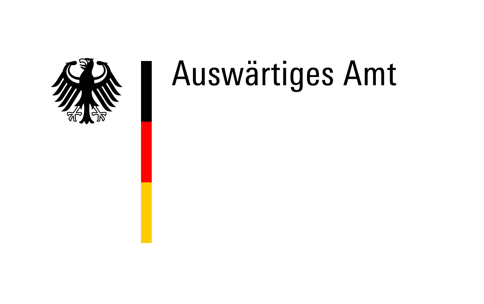 FachGeschichteSchulformGymnasium, GesamtschuleJahrgangsstufe(n)Sekundarstufe I Zeitraumca. 5 UnterrichtsstundenPhaseInhaltSozial- / AktionsformAuftaktstation
Erarbeitung der Station „Nation, Nationalität und Ich“
(15 – 20 Min.)Die Schülerinnen und Schüler bearbeiten die Aufgaben der Auftaktseite. Sie reflektieren über die Bedeutung von „Nation“ sowie über den persönlichen Stellenwert der eigenen Nationalität. Einzel- und Partnerarbeit,Diskussion im PlenumErarbeitung Station I Erarbeitung der Station „Nation – zwei Seiten eines Begriffs“ und Abgleich der Ergebnisse mit dem Lösungsblatt.(90 Min.)In dieser Station erarbeiten die Schülerinnen und Schüler wesentliche inhaltliche Dimensionen des Begriffs „Nation“ im Kontext der gesellschaftspolitischen Entwicklungen des 18./19. Jahrhunderts. Sie sammeln mithilfe des Autorentextes und des Textquellenmaterials Merkmale, die eine solche begründen (können). Die Auseinandersetzung mit diesen Merkmalen führt die Schülerinnen und Schüler zum Erkennen und Problematisieren der (je nach Blickwinkel) inklusiven und exklusiven Begriffsdimensionen. Die oftmals mit der (künstlerischen) Darstellung der eigenen Nation intendierte Betonung einer nationalen Identität wird abschließend in der Auseinandersetzung mit den Allegorien der „Italia“ und „Germania“ thematisiert, die jeweils eine eigene Nationalgeschichte idealisiert konstruieren. Demgegenüber können die Schülerinnen und Schüler anhand einer Darstellung der „Polonia“ und „Lituania“ den Ausdruck eines ungebrochenen Nationalstolzes in einem Moment tiefster Demütigung aufgrund des gescheiterten polnischen Januaraufstandes von 1863 erkennen.Einzel- und PartnerarbeitErarbeitung Station IIErarbeitung der Station „Das Ringen um die Auslegung des Nationenbegriffs im 19. Jahrhundert“, und Abgleich der Ergebnisse mit dem Lösungsblatt.(45 Min.)In dieser Station untersuchen die Schülerinnen und Schüler zunächst den Stellenwert der „Nation“ in der Romantik sowie deren Einfluss auf die Begriffsdimensionen. In einem zweiten Schritt vergleichen sie die unterschiedlichen Perspektiven zweier Zeitgenossen im Ringen um die Auslegung des Nationenbegriffs ihrer Zeit und nehmen dazu Stellung. Einzel- und PartnerarbeitErarbeitung Station IIIErarbeitung der Station „Die ‚Nation‘ im Spannungsfeld politischer Bewegungen des 19. Jahrhunderts“, und Abgleich der Ergebnisse mit dem Lösungsblatt.(45 Min.)In dieser Station erarbeiten die Schülerinnen und Schüler, was unter „Liberalismus“ und „Konservatismus“ im 19. Jahrhundert zu verstehen ist. Sie vergleichen exemplarisch die Haltung beider politischen Strömungen zur Frage, wer die Souveränität innehaben sollte und welche Bedeutung der „Nation“ innerhalb dieser politischen Strömungen zukommt. Mit dem „Nationalismus“ lernen die Schülerinnen und Schüler in diesem Kontext ein ideologisches Konzept kennen, das den Stellenwert der eigenen Nation überhöht und dadurch eine Verstärkung integrativer und ausgrenzender Tendenzen ermöglicht. Einzel- und PartnerarbeitAbschlussstation (Gegenwartsbezug)„Die ‚Nation‘ heute“ (45 Min.)Ausgehend von einem Zitat beginnt die Abschlussstation mit der Erarbeitung und Problematisierung verschiedener Funktionen eines aktuellen Nationenbegriffes. Im Anschluss reagieren die Schülerinnen und Schüler individuell auf eine gegenwärtige Forderung nach einem neuen, wandelbaren Nationenverständnis, bevor sie zum Abschluss einen Perspektivwechsel vornehmen, mit dessen Hilfe sie die Bedeutung der „Nation“ im historischen Bewusstsein vieler Polinnen und Polen erfassen und erläutern können.Die gemeinsame Reflexion der Arbeitsergebnisse im Hinblick auf das Problemziel rundet die Einheit ab.Einzel- und Partnerarbeit,Diskussion im PlenumLiberalismusDer Liberalismus geht von einem vernünftigen und von Eigenverantwortlichkeit bestimmten Menschenbild aus und sieht folglich den größten gesellschaftlichen Nutzen in der Förderung und Sicherung der individuellen Freiheit der eine Nation bildenden Menschen. Dies zu gewährleisten und damit das Wohl der Gesellschaft zu sichern ist Aufgabe des Staatswesens, das die individuellen Freiheiten mithilfe von Gesetzen auf der Basis des Gleichheitsgedankens schützen soll. Im Zentrum einer liberalen Verfassung steht dementsprechend die Garantie von Menschen- und Bürgerrechten sowie eine Beteiligung der Bürger an der Regierungsgewalt. In der Karikatur Q10 von 1819 wird unter der Überschrift „Anti-Zeitgeist“ ein adeliger Anhänger der feudalen Ordnung als Esel vorgeführt, der als Symbole der „uralten Rechte“ (-> Gesetzesbuch) einen Falken trägt und auf einem Stammbaum reitet, während er über die bereits am Boden liegenden Attribute der Errungenschaften von Aufklärung (-> Kerze) und Französischer Revolution (-> Jakobinermützen) hinwegschreitet. Umgeben wird er dabei von Nachttieren, was die Überkommenheit der feudalen Gesellschaftsordnung und deren nahendes Ende ankündigen soll. Zu Q12 vgl. Aufgabe 2.NationalismusDer Nationalismus übersteigert die Idee der Nation, indem er das Wohl der Nation und des Nationalstaates zum alleinigen, kompromisslosen Maßstab politischen bzw. staatlichen Handelns erhebt, was in der Folge sowohl eine Stärkung des Gemeinschaftsgefühls als auch die Gefahr der Verstärkung von Ausgrenzungstendenzen mit sich bringt.KonservatismusDer Konservatismus entstand als politische Antwort auf die Französische Revolution und beinhaltet die Idee von der Erhaltung der bestehenden politischen Ordnung bei (in Teilen) gleichzeitiger Bereitschaft, sie in einem bestimmten Rahmen weiterzuentwickeln. Der Konservatismus des frühen 19. Jahrhunderts etwa nahm die Ideen einer Verfassung mit Gewaltenteilung zwar auf, zielte aber auf eine schrittweise Umsetzung dieser Ideen im Rahmen der bestehenden politischen Ordnung und lehnte jede Übertragung der Souveränität auf das sich auf die „Nation“ berufende Volk ab.  Zu Q11 und Q12 vgl. Aufgabe 2 und 3.LiberalismusNationalismusKonservatismus 